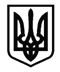 УкраїнаКиївська областьзасідання постійної комісії міської ради з питань інвестицій, регуляторної політики, торгівлі, послуг та розвитку підприємництва, власності, комунального майна та приватизаціїБІЛОЦЕРКІВСЬКОЇ  МІСЬКОЇ РАДИ VII СКЛИКАННЯвул. Ярослава Мудрого, 15, м. Біла Церква, Київська область, 09107Протокол № 30м. Біла Церква,                                                                                          03 травня 2017 рокувул. Ярослава  Мудрого, 15,                                                                    початок о 10 год. 30хв.велика зала  Присутні:1. Мартинюк Сергій Іванович – голова комісії2. Гончар Анатолій Анатолійович – секретар комісії3. Король Андрій Петрович – член комісії4. Музальов Олег Олександрович – член комісії 5. Шевченко Олена Олексіївна – член комісії 6. Бабенко Олександр Миколайович – член комісії7. Русс Олександр Миколайович – член комісії Вів засідання: голова постійної комісії Мартинюк С.І. Запрошені: 1. Петрик Юрій Федорович - депутат Білоцерківської міської ради.	 2. Гребенюк Руслан Іванович - виконуючий повноваження начальника Управління комунальної власності та концесії.Слухали: голову комісії  Мартинюка С.І. про затвердження порядку денного.Голова комісії Мартинюк С.І. запропонував в порядок денний включити два проекти рішення:        - Про безоплатну передачу транспортного засобу;        - Про участь Білоцерківської міської ради у проекті «Програма розвитку муніципальної  інфраструктури України».Вирішили: затвердити порядок денний з урахуванням додаткових проектів рішень  та розпочати роботу засідання.Голосували:    за – одноголосно                          проти – 0                          утримались – 0Порядок денний:1. Розгляд проекту рішення «Про затвердження об’єкта міської комунальної власності до приватизації шляхом викупу вул. Шевченка, 120»2. Розгляд проекту рішення «Про затвердження об’єкта міської комунальної власності до приватизації шляхом викупу вул.Ярослава Мудрого, 5/13»3. Розгляд проекту рішення «Про затвердження об’єкта міської комунальної власності до приватизації шляхом викупу вул. О. Гончара, 12»4. Розгляд проекту рішення «Про затвердження об’єкта міської комунальної власності до приватизації шляхом викупу вул. Леваневського, 34»5. Розгляд проекту рішення «Про затвердження об’єкта міської комунальної власності до приватизації шляхом викупу вул. Шолом Алейхема, 84»6. Розгляд проекту рішення «Про затвердження об’єкта міської комунальної власності до приватизації шляхом викупу вул. Росьова, 6»7. Розгляд проекту рішення «Про затвердження об’єкта міської комунальної власності до приватизації шляхом викупу вул. Гайова, 4»8. Розгляд проекту рішення «Про затвердження об’єкта міської комунальної власності до приватизації шляхом викупу Торгова площа, 16»9. Розгляд проекту рішення «Про затвердження об’єкта міської комунальної власності до приватизації шляхом викупу вул. Леваневського, 34»10. Розгляд проекту рішення «Про затвердження об’єкта міської комунальної власності до приватизації шляхом викупу вул. Гайок, 4а»11. Розгляд проекту рішення «Про затвердження об’єкта міської комунальної власності до приватизації шляхом викупу вул. Ярослава Мудрого, 19/1»12. Розгляд проекту рішення «Про затвердження об’єкта міської комунальної власності до приватизації шляхом викупу вул. Гординського, 36»13. Розгляд проекту рішення «Про затвердження об’єкта міської комунальної власності до приватизації шляхом викупу вул. Гординського, 36»14. Розгляд проекту рішення «Про затвердження об’єкта міської комунальної власності до приватизації шляхом викупу бульвар М. Грушевського, 46»15. Розгляд проекту рішення «Про затвердження об’єкта міської комунальної власності до приватизації шляхом викупу вул. Гайок, 4а»16. Розгляд проекту рішення «Про безоплатну передачу транспортного засобу»17. Розгляд проекту рішення «Про затвердження переліку цілісних майнових комплексів, які належать територіальній громаді м. Білої  Церкви, що можуть бути  передані  в оренду»18. Розгляд проекту рішення «Про  участь Білоцерківської міської ради у проекті «Програма розвитку муніципальної інфраструктури України»Слухали: 1-15. Виконуючого повноваження начальника Управління комунальної власності та концесії Гребенюка Руслана  Івановича, щодо розгляду проекту рішення «Про затвердження об’єкта міської комунальної власності до приватизації шляхом викупу вул. Шевченка, 120».Пропозиція 1: Короля Андрія Петрович - винести дані проекти рішення на розгляд сесії.Пропозиція 2: Музальова Олега Олександровича - винести дані проекти рішення на розгляд сесії, але окремими рішеннями.В обговоренні питання взяв участь  Мартинюк С.І.Вирішили: винести проекти рішення на розгляд сесії  «Про затвердження об’єкта міської комунальної власності до приватизації шляхом викупу вул. Шевченка, 120»,  «Про затвердження об’єкта міської комунальної власності до приватизації шляхом викупу вул. Ярослава Мудрого, 5/13» «Про затвердження об’єкта міської комунальної власності до приватизації шляхом викупу вул. О. Гончара, 12» «Про затвердження об’єкта міської комунальної власності до приватизації шляхом викупу вул. Леваневського, 34» «Про затвердження об’єкта міської комунальної власності до приватизації шляхом викупу вул. Шолом Алейхема, 84» «Про затвердження об’єкта міської комунальної власності до приватизації шляхом викупу вул. Росьова, 6» «Про затвердження об’єкта міської комунальної власності до приватизації шляхом викупу вул. Гайова, 4» «Про затвердження об’єкта міської комунальної власності до приватизації шляхом викупу Торгова площа, 16» «Про затвердження об’єкта міської комунальної власності до приватизації шляхом викупу вул. Гайок, 4а» «Про затвердження об’єкта міської комунальної власності до приватизації шляхом викупу вул. Гординського, 36» «Про затвердження об’єкта міської комунальної власності до приватизації шляхом викупу вул. Гординського, 36» «Про затвердження об’єкта міської комунальної власності до приватизації шляхом викупу вул. Гайок, 4а»та  пропозиція відмовити в пунктах 9,  11, 14 оскільки балансоутримувачі приміщень проти. Голосували:   за - одноголосно                         проти - 0                         утримались – 0Слухали: 16. Депутата Білоцерківської міської ради  Петрика Юрія Федоровича щодо розгляду проекту рішення «Про безоплатну передачу транспортного засобу». Вирішили: Винести на розгляд сесії даний проект рішення з пропозицією підтримати.Голосували:    за - одноголосно                          проти - 0                          утримались – 0Слухали: 17. Виконуючого повноваження начальника Управління комунальної власності та концесії Гребенюка Руслана  Івановича, щодо розгляду проекту рішення «Про затвердження переліку цілісних майнових комплексів, які належать територіальній громаді м. Білої  Церкви, що можуть бути  передані  в оренду».Пропозиція1: Шевченко О.О. запропонувала залишити в проекті рішення лише об’єкт Дитячий оздоровчий табір « Лісова казка» та винести його на розгляд сесії, а об’єкт  Комунальне підприємство Білоцерківської міської ради «Підприємство готельного господарства» - виключити з проекту рішення.В обговоренні питання взяли участь Король А.П., Музальов О.О., Мартинюк С.І.Вирішили: винести на розгляд сесії з пропозицією підтримати даний проект рішення з урахуванням залишення в проекті рішення лише об’єкт Дитячий оздоровчий табір « Лісова казка».Голосували:     за - одноголосно                           проти - 0                           утримались – 0 Слухали: 18. Про участь Білоцерківської міської ради програма розвитку муніципальної інфраструктури України.В обговоренні питання взяли участь депутати Гончар А.А., Шевченко О.О., Король А.П., Музальов О.О., Мартинюк С.І.Пропозиція Музальова Олега Олександровича - винести даний проект рішення на наступну постійну комісію, на додаткове доопрацювання.Пропозиція Короля Андрія Петрович - винести даний проекту рішення на розгляд сесії без рекомендації комісії.Вирішили: ​винести  рішення по даному питанню на наступну постійну комісію міської ради з питань інвестицій, регуляторної політики, торгівлі, послуг та розвитку підприємництва, власності, комунального майна та приватизації.Голосували:      за - 4                            проти - 0                           утримались – 3            Голова комісії                                                С.І. Мартинюк            Секретар комісії                                           А.А. Гончар